Informação à Imprensa11 de maio de 2023Lagar do Marmelo recebe concerto inaugural do Festival Terras Sem SombraNo dia 13 de maio, pelas 21h30, o Lagar da Herdade do Marmelo, em Ferreira do Alentejo vai ser palco do concerto inaugural do Festival Terras Sem Sombra. A edição de 2023 que arranca agora e segue até ao final do ano, é dedicada à Música, Património e Biodiversidade e dá a conhecer um território ímpar, o Alentejo, contribuindo para a formação de novos públicos e a descentralização cultural. Os músicos Johannes Fleischmman e Sabina Hasanova vão interpretar a peça de violino e piano “Ontem, Hoje, Amanhã: A Música em Tempos Incertos. 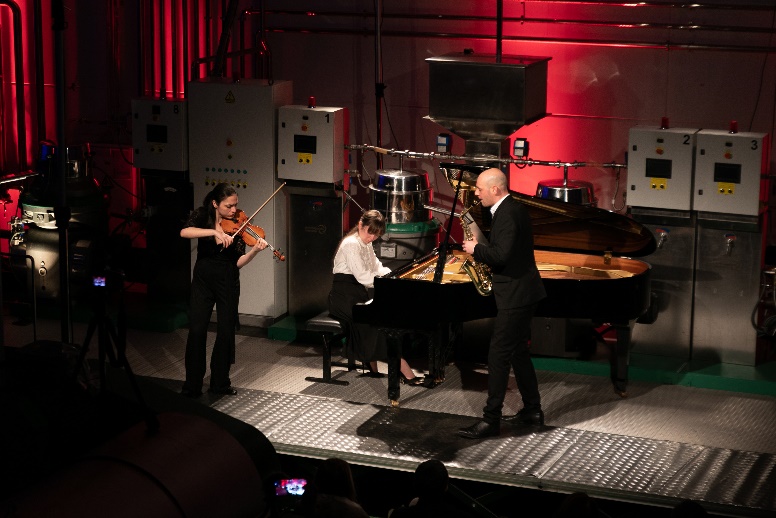 O Festival Terras Sem Sombra apresenta um programa de temporada artística e cultural com dimensão nacional e internacional, contribuindo para abrir a novos públicos o acesso a experiências únicas. A Sovena, uma das empresas líderes mundiais no setor do azeite, alia-se como parceira do Festival pelo quinto ano, assumindo um papel ativo na comunidade local. Com esta parceria, a empresa pretende contribuir para a dinamização cultural da região."É com um enorme orgulho que a Sovena volta a ser parceira do Festival Terras Sem Sombra, uma iniciativa que promove a cultura no Alentejo, com uma temporada artística descentralizada e que estabelece uma interseção entre a música, a comunidade, o património e a biodiversidade. Este é já o quinto ano em que o Lagar do Marmelo acolhe o Festival. Um espaço de vocação industrial, mas com uma arquitetura contemporânea e cénica, que se transforma em palco desta iniciativa que abraçamos com muita honra”, afirma Isabel Ribeiro, responsável da Nutrifarms, empresa do Grupo Sovena. Sobre o Grupo Sovena:A Sovena, do Grupo Nutrinveste, é uma das empresas líderes mundiais no setor do azeite, com as marcas Oliveira da Serra e Andorinha, marcando presença no setor dos óleos vegetais, com Fula, Vêgê e Frigi.  A empresa detém operações diretas em doze países – Portugal, Espanha, EUA, Brasil, Chile, Argentina, Marrocos, Itália, China, Angola, Tunísia e Colômbia – exportando para mais de 70 e empregando aproximadamente 1200 colaboradores em todo o Mundo. Com uma faturação de pouco mais de 1.8 mil milhões de euros em 2022, a componente internacional representa 79% do negócio.  A nova assinatura - “Feeding Futures” - reflete o posicionamento da empresa em trabalhar para acelerar o futuro sustentável da alimentação global.Para mais informações: LIFT ConsultingCatarina Frazão | catarina.frazao@lift.com.pt| 00351 918448087 | Catarina Brito | catarina.brito@lift.com.pt | 00351 914310661